Центр підтримки біженців та шукачів притулку – м.Фрум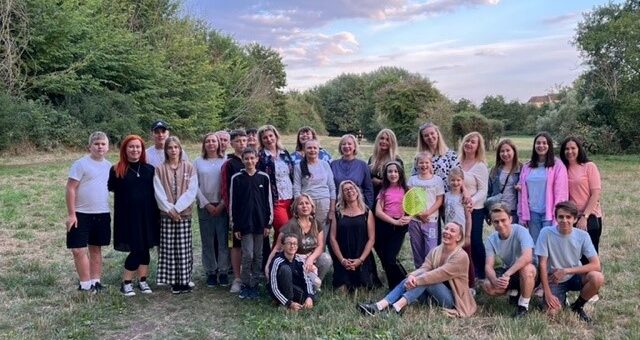 Міська рада Фрума (Frome Town Council) вітає всіх переміщених осіб і має співробітників, які допомагають підтримувати спільноту біженців і шукачів притулку у м.Фрум та його околицях.   Ірина Ладиженська працевлаштована міською радою Фрума за фінансової підтримки організації Християнської допомоги та рішень для біженців у Сомерсеті (CHARIS), яка надає комплексні послуги з переселення у цьому графстві.Ірина взаємодіє з місцевою громадою переміщених осіб, щоб оцінити, що працює добре, а що потребує розвитку, щоб сформувати службу, яка позитивно взаємодіятиме з тими, хто вже живе в цьому районі, а також зможе підтримувати новоприбулих.Ірина налагоджує зв'язки з місцевими службами та організаціями та є контактною особою для біженців та шукачів притулку, направляє їх до регіональних та національних служб для отримання консультацій/допомоги, а також пропонує культурні та соціальні можливості.Ірина є громадянкою України, вона продовжуватиме розвивати роботу з підтримки, яку до цього часу виконували волонтери організації "Фрум вітає біженців".Центр підтримки відкритий щовівторка з 10:00 до 15:00 год. у приміщенні кафе міської ради Фрума. Запрошуються всі переміщені особи з усіх країн.Також у центрі підтримки проводяться перевірки (Welfare Checks) організацією Health Connections Mendip у четвер з 12 до 14 год. Ви можете зв'язатися з Іриною у міській раді Фрума за телефоном 01373 475 579 або надіслати повідомлення на електронну пошту Iryna Ladyzhenska.Прочитати українською можна за посиланнямЦентр підтримки біженців та шукачів притулку в м. Фрум – Frome Welcome HubDownload 13.42KB · 10 November 2022Якщо вам потрібен переклад на іншу мову, будь ласка, зв'яжіться з нами, і ми зробимо все можливе, щоб задовольнити ваш запит.Відвідайте нашу сторінку "Підтримка для переміщених осіб", де ви знайдете корисні посилання для біженців, їхніх спонсорів та тих, хто хоче запропонувати підтримку:Підтримка для переміщених осібRead moreОпубліковано8 листопада 2022 р.Останнє оновлення3 січня 2023 р.Report Report an accessibility problem